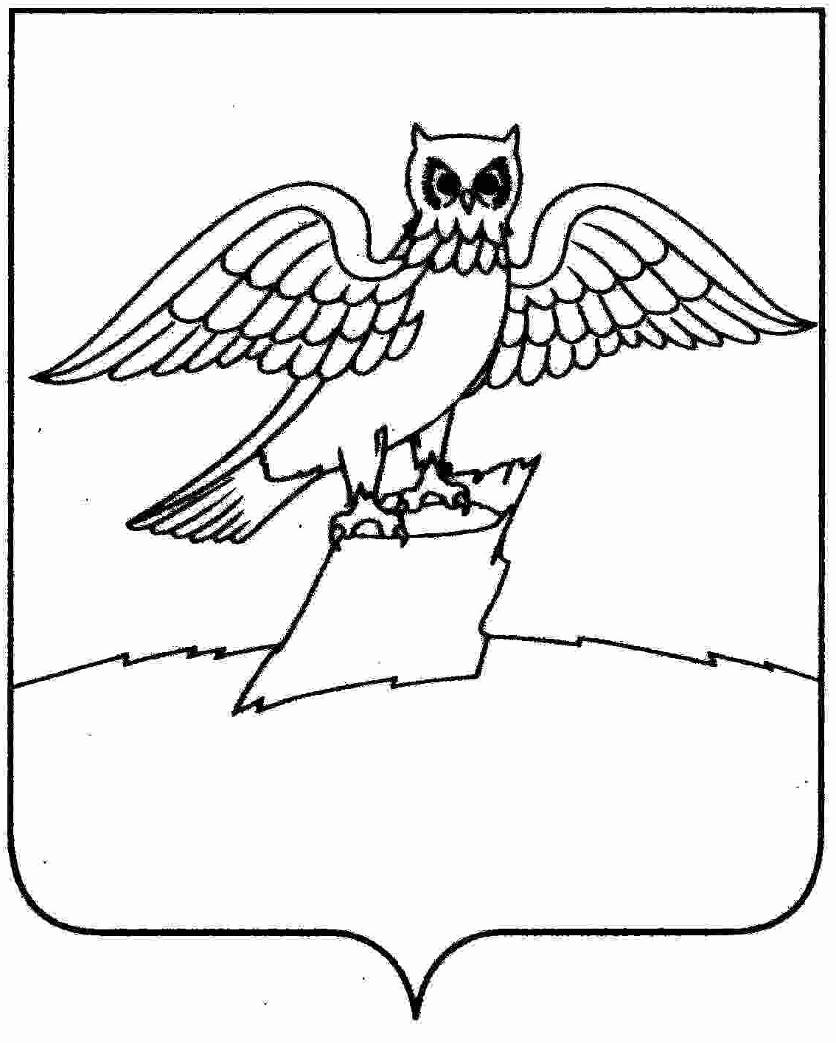 МУНИЦИПАЛЬНОЕ БЮДЖЕТНОЕ УЧРЕЖДЕНИЕ«СПОРТИВНО-ДОСУГОВЫЙ ЦЕНТР «ТОРПЕДО»ГОРОДА КИРЖАЧ КИРЖАЧСКОГО РАЙОНАВЛАДИМИРСКОЙ ОБЛАСТИУтверждаю                                               Директор МБУ СДЦ «Торпедо»__________________ Васильев С.А.ПЛАН МЕРОПРИЯТИЙ НА февраль  2023г.дата мероприятияНаименование мероприятийответственный за проведение мероприятияместо проведения  мероприятия01-03.02. 2023 Первенство Владимирской обл.по лыжным гонкам среди юношей и девушек 2007-2008г.р. Никонов С.ЕГ.Владимир     02-05.02. 2023Всероссийский турнир по тяжелой атлетике среди юношей и девушек до 17 лет.Сидоров А.В.Г.Чехов05.02.2023Первенство Владимирской обл.по футболу среди детских команд.Пронюшкин С.П.Г.Юрьев –Польский.05.02.2023Финал «Золотая шайба» среди учебных заведений.Смирнов В.Р. Смирнов А.В.МБУ СДЦ «Торпедо» .06-09.02.2023Первенство Владимирской обл.по лыжным гонкам среди юношей и девушек 2009-2010г.р Никонов С.Е.Г.Муром.14-20.02.2023Первенство России по лыжным гонкам .Никонов С.Е.Г.Сыктывкар.18.02.2023Турнир по тяжелой атлетике  среди юношей и девушек до 17 лет, посвященный празднику «Дню защитника Отечества»Сидоров А.В.г. Струнино.     23.02.2023Лыжная гонка «Памяти погибших сотрудников ЦСН ФСБ России.  Никонов С.Е.Трасса г.Киржач.    23.02.2023Первенство Владимирской обл.по боксу среди юношей и девушек до 17 лет.Рыбак В.С.Г.Владимир.    23-25.02.2023«Кубок администрации» по хоккею Смирнов В.Р.МБУ СДЦ «Торпедо».   В течении    месяцаМассовое катание на коньках.Смирнов В.Р.МБУ СДЦ «Торпедо» с 16-00 до 20-00.Выходные и праздничные дни с 14-00до 20-00.